Introduction of 5 LecturersLecturerCV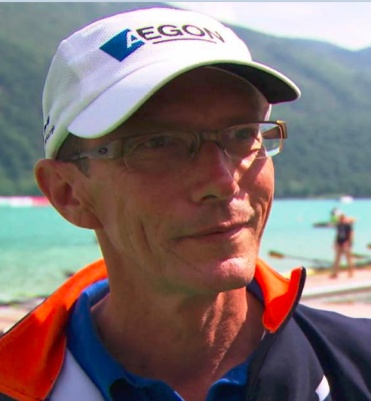 Josy VerdonkschotJosy Verdonkschot, Netherlands National Head Coach for Women Rowing  Josy is currently Head Coach of the women's programme in the Netherlands and his lightweight women's double won the gold medal at the recent Olympic Games in Rio, and set a new Worlds Best time earlier in the year. His women's quad also took a silver medal in Rio. He previously coached the gold medal winning lightweight women's double scull at the 2008 Olympic Games in Beijing, and is known as one of the most successful women's coaches in the world.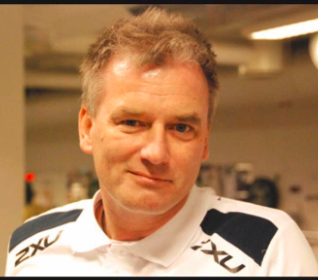 Johan FlodinJohan Flodin, Head Coach of the Norwegian Rowing FederationJohan is currently Head Coach of the Norwegian Rowing Federation and coached two medal winning crews in Rio -  the men's double scull of Olaf Tufte and Kjetil Borch, and the lightweight men's double of Brun and Strandli. He was selected as "2013 World Rowing Coach of the Year" and has also previously worked with the Swedish National Team, notably coaching World Champion sculler Frida Svensson.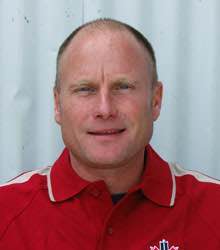 Terry PaulTerry Paul, National Men's Development Coach in CanadaTerry is a former Olympic gold medal winning coxwain, and is currently National Men's Development Coach in Canada. He has also previously been in charge of the Canadian Under-23 and non-Olympic programs. In 2006, he coached the Under-23 men's eight to a gold medal and the senior coxed four to a silver medal at the World Championships, and in 2008 coached the Canadian men's pair to an Olympic silver medal in Beijing. He has also worked in the US and with the Swiss National Team.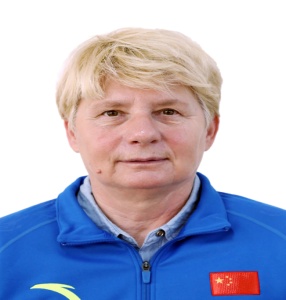 Jutta LauJutta Lau , China National Head Coach for Women Rowing  Jutta is a former Olympic gold medal winning rower for W4X in 1976 and 1980 Olympics. She was Germany National Head Coach and coached 8 Olympic Gold Medals and tens of other World Rowing Gold medals. She coaches China National Rowing Team for W1X to win Bronze Medal in Rio Olympics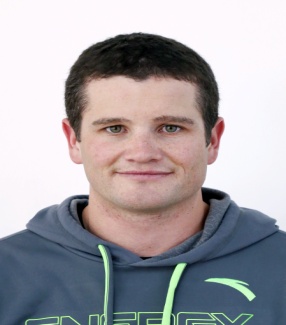 Nathan CohenNathan Cohen, China National Technical Coach for Women RowingNathan is awarded Legion of Merit by New Zealand to honor his great performance in rowing.He is the gold medal winner for 2012 London Olympics and 2010/2011 World Rowing ChampionshipsHe is the China National Technical Coach for Women Rowing since 2015.